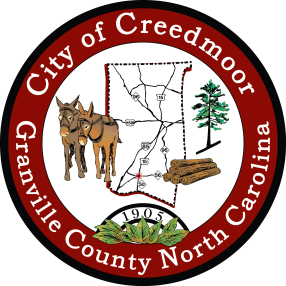 LEGAL NOTICE CITY OF CREEDMOORDEI   MEETINGMeeting NoticePlease take notice that the City of Creedmoor DEI Advisory Board Meeting will be held onWednesday, July 26th , 2023 at 6 p.m. at the Creedmoor Community Center116 Douglas Drive,Creedmoor, NC